Curso: ENGENHARIA DE PRODUÇÃOCurso: ENGENHARIA DE PRODUÇÃOCurso: ENGENHARIA DE PRODUÇÃOCurso: ENGENHARIA DE PRODUÇÃOCurso: ENGENHARIA DE PRODUÇÃOTurno: NoturnoTurno: NoturnoTurno: NoturnoTurno: NoturnoTurno: NoturnoINFORMAÇÕES BÁSICASINFORMAÇÕES BÁSICASINFORMAÇÕES BÁSICASINFORMAÇÕES BÁSICASINFORMAÇÕES BÁSICASCurrículo2023Unidade curricularGestão da Tecnologia e InovaçãoUnidade curricularGestão da Tecnologia e InovaçãoUnidade curricularGestão da Tecnologia e InovaçãoDepartamentoDECAC PeríodoOptativaCarga HoráriaCarga HoráriaCarga HoráriaCódigo CONTAC PeríodoOptativaTeórica60 horasPráticaTotal60 horasCódigo CONTAC Professor responsávelPaulo Henrique de Lima SiqueiraProfessor responsávelPaulo Henrique de Lima SiqueiraPré-requisitoNenhumCo-requisitoNenhumEMENTAEMENTAEMENTAEMENTAEMENTADefinição, tipos e instrumentos de mensuração da inovação; Inovação nas organizações; Fontes, estratégias e instrumentos empresariais de inovação; Macroambiente e instrumentos públicos de suporte a inovação; Mudanças, emergências e aspectos contemporâneos em inovação.Definição, tipos e instrumentos de mensuração da inovação; Inovação nas organizações; Fontes, estratégias e instrumentos empresariais de inovação; Macroambiente e instrumentos públicos de suporte a inovação; Mudanças, emergências e aspectos contemporâneos em inovação.Definição, tipos e instrumentos de mensuração da inovação; Inovação nas organizações; Fontes, estratégias e instrumentos empresariais de inovação; Macroambiente e instrumentos públicos de suporte a inovação; Mudanças, emergências e aspectos contemporâneos em inovação.Definição, tipos e instrumentos de mensuração da inovação; Inovação nas organizações; Fontes, estratégias e instrumentos empresariais de inovação; Macroambiente e instrumentos públicos de suporte a inovação; Mudanças, emergências e aspectos contemporâneos em inovação.Definição, tipos e instrumentos de mensuração da inovação; Inovação nas organizações; Fontes, estratégias e instrumentos empresariais de inovação; Macroambiente e instrumentos públicos de suporte a inovação; Mudanças, emergências e aspectos contemporâneos em inovação.OBJETIVOSOBJETIVOSOBJETIVOSOBJETIVOSOBJETIVOSO curso objetiva oferecer bases para a compreensão dos processos de inovação em suas dimensões tecnológicas, organizacionais e empresariais. Conteúdos e dinâmicas previstos na disciplina são voltados à formação de visão e capacitação do administrador à análise e a aplicação desses conteúdos na ação e prática administrativas e na elaboração de pesquisa e publicaçãoO curso objetiva oferecer bases para a compreensão dos processos de inovação em suas dimensões tecnológicas, organizacionais e empresariais. Conteúdos e dinâmicas previstos na disciplina são voltados à formação de visão e capacitação do administrador à análise e a aplicação desses conteúdos na ação e prática administrativas e na elaboração de pesquisa e publicaçãoO curso objetiva oferecer bases para a compreensão dos processos de inovação em suas dimensões tecnológicas, organizacionais e empresariais. Conteúdos e dinâmicas previstos na disciplina são voltados à formação de visão e capacitação do administrador à análise e a aplicação desses conteúdos na ação e prática administrativas e na elaboração de pesquisa e publicaçãoO curso objetiva oferecer bases para a compreensão dos processos de inovação em suas dimensões tecnológicas, organizacionais e empresariais. Conteúdos e dinâmicas previstos na disciplina são voltados à formação de visão e capacitação do administrador à análise e a aplicação desses conteúdos na ação e prática administrativas e na elaboração de pesquisa e publicaçãoO curso objetiva oferecer bases para a compreensão dos processos de inovação em suas dimensões tecnológicas, organizacionais e empresariais. Conteúdos e dinâmicas previstos na disciplina são voltados à formação de visão e capacitação do administrador à análise e a aplicação desses conteúdos na ação e prática administrativas e na elaboração de pesquisa e publicaçãoCONTEÚDO PROGRAMÁTICOCONTEÚDO PROGRAMÁTICOCONTEÚDO PROGRAMÁTICOCONTEÚDO PROGRAMÁTICOCONTEÚDO PROGRAMÁTICO1. INTRODUÇÃOIdeia, Cenário Global; Inovação; Gestão da Inovação; Estudos de Futuro.2. INOVAÇÃO E COMPETITIVIDADE NO BRASIL E NO MUNDOO que é? Para que serve? Ciclos de vida da inovação; Indicadores: patentes, artigos, financiamento, etc.3. CONCEITOS, TIPOS E FONTES DE INOVAÇÃOClassificações gerais; Modelos de inovação, Technology Readiness Level (TRL).4. AS EMPRESAS E A INOVAÇÃOEmpresas que mais investem em PD&I; Principais áreas de investimento; Exemplos de empresas, As redes de inovação.5. PROPRIEDADE INTELECTUALIntrodução à PI. Evolução Histórica. Marcos legais e acordos internacionais. Tipos de PI: direito autoral; propriedade industrial; indicação geográfica; marcas. Gestão de PI.6. PROSPECÇÃO TECNOLÓGICAMetodologias; Estratégias de prospecção tecnológica.7. TRANSFERÊNCIA DE TECNOLOGIAEvolução histórica. Marcos legais e acordos internacionais. A TT e o empreendedorismo em setores tecnológicos e em ambientes de inovação.8. POLÍTICAS PÚBLIDAS DE CIÊNCIA, TECNOLOGIA E INOVAÇÃOLegislação, programas de apoio e relacionamento setor produtivo, universidade em empresas. Interação universidade-empresa, incubadoras e parques tecnológicos. O desenvolvimento e institucionalização da ciência, da tecnologia e da inovação no Brasil.1. INTRODUÇÃOIdeia, Cenário Global; Inovação; Gestão da Inovação; Estudos de Futuro.2. INOVAÇÃO E COMPETITIVIDADE NO BRASIL E NO MUNDOO que é? Para que serve? Ciclos de vida da inovação; Indicadores: patentes, artigos, financiamento, etc.3. CONCEITOS, TIPOS E FONTES DE INOVAÇÃOClassificações gerais; Modelos de inovação, Technology Readiness Level (TRL).4. AS EMPRESAS E A INOVAÇÃOEmpresas que mais investem em PD&I; Principais áreas de investimento; Exemplos de empresas, As redes de inovação.5. PROPRIEDADE INTELECTUALIntrodução à PI. Evolução Histórica. Marcos legais e acordos internacionais. Tipos de PI: direito autoral; propriedade industrial; indicação geográfica; marcas. Gestão de PI.6. PROSPECÇÃO TECNOLÓGICAMetodologias; Estratégias de prospecção tecnológica.7. TRANSFERÊNCIA DE TECNOLOGIAEvolução histórica. Marcos legais e acordos internacionais. A TT e o empreendedorismo em setores tecnológicos e em ambientes de inovação.8. POLÍTICAS PÚBLIDAS DE CIÊNCIA, TECNOLOGIA E INOVAÇÃOLegislação, programas de apoio e relacionamento setor produtivo, universidade em empresas. Interação universidade-empresa, incubadoras e parques tecnológicos. O desenvolvimento e institucionalização da ciência, da tecnologia e da inovação no Brasil.1. INTRODUÇÃOIdeia, Cenário Global; Inovação; Gestão da Inovação; Estudos de Futuro.2. INOVAÇÃO E COMPETITIVIDADE NO BRASIL E NO MUNDOO que é? Para que serve? Ciclos de vida da inovação; Indicadores: patentes, artigos, financiamento, etc.3. CONCEITOS, TIPOS E FONTES DE INOVAÇÃOClassificações gerais; Modelos de inovação, Technology Readiness Level (TRL).4. AS EMPRESAS E A INOVAÇÃOEmpresas que mais investem em PD&I; Principais áreas de investimento; Exemplos de empresas, As redes de inovação.5. PROPRIEDADE INTELECTUALIntrodução à PI. Evolução Histórica. Marcos legais e acordos internacionais. Tipos de PI: direito autoral; propriedade industrial; indicação geográfica; marcas. Gestão de PI.6. PROSPECÇÃO TECNOLÓGICAMetodologias; Estratégias de prospecção tecnológica.7. TRANSFERÊNCIA DE TECNOLOGIAEvolução histórica. Marcos legais e acordos internacionais. A TT e o empreendedorismo em setores tecnológicos e em ambientes de inovação.8. POLÍTICAS PÚBLIDAS DE CIÊNCIA, TECNOLOGIA E INOVAÇÃOLegislação, programas de apoio e relacionamento setor produtivo, universidade em empresas. Interação universidade-empresa, incubadoras e parques tecnológicos. O desenvolvimento e institucionalização da ciência, da tecnologia e da inovação no Brasil.1. INTRODUÇÃOIdeia, Cenário Global; Inovação; Gestão da Inovação; Estudos de Futuro.2. INOVAÇÃO E COMPETITIVIDADE NO BRASIL E NO MUNDOO que é? Para que serve? Ciclos de vida da inovação; Indicadores: patentes, artigos, financiamento, etc.3. CONCEITOS, TIPOS E FONTES DE INOVAÇÃOClassificações gerais; Modelos de inovação, Technology Readiness Level (TRL).4. AS EMPRESAS E A INOVAÇÃOEmpresas que mais investem em PD&I; Principais áreas de investimento; Exemplos de empresas, As redes de inovação.5. PROPRIEDADE INTELECTUALIntrodução à PI. Evolução Histórica. Marcos legais e acordos internacionais. Tipos de PI: direito autoral; propriedade industrial; indicação geográfica; marcas. Gestão de PI.6. PROSPECÇÃO TECNOLÓGICAMetodologias; Estratégias de prospecção tecnológica.7. TRANSFERÊNCIA DE TECNOLOGIAEvolução histórica. Marcos legais e acordos internacionais. A TT e o empreendedorismo em setores tecnológicos e em ambientes de inovação.8. POLÍTICAS PÚBLIDAS DE CIÊNCIA, TECNOLOGIA E INOVAÇÃOLegislação, programas de apoio e relacionamento setor produtivo, universidade em empresas. Interação universidade-empresa, incubadoras e parques tecnológicos. O desenvolvimento e institucionalização da ciência, da tecnologia e da inovação no Brasil.1. INTRODUÇÃOIdeia, Cenário Global; Inovação; Gestão da Inovação; Estudos de Futuro.2. INOVAÇÃO E COMPETITIVIDADE NO BRASIL E NO MUNDOO que é? Para que serve? Ciclos de vida da inovação; Indicadores: patentes, artigos, financiamento, etc.3. CONCEITOS, TIPOS E FONTES DE INOVAÇÃOClassificações gerais; Modelos de inovação, Technology Readiness Level (TRL).4. AS EMPRESAS E A INOVAÇÃOEmpresas que mais investem em PD&I; Principais áreas de investimento; Exemplos de empresas, As redes de inovação.5. PROPRIEDADE INTELECTUALIntrodução à PI. Evolução Histórica. Marcos legais e acordos internacionais. Tipos de PI: direito autoral; propriedade industrial; indicação geográfica; marcas. Gestão de PI.6. PROSPECÇÃO TECNOLÓGICAMetodologias; Estratégias de prospecção tecnológica.7. TRANSFERÊNCIA DE TECNOLOGIAEvolução histórica. Marcos legais e acordos internacionais. A TT e o empreendedorismo em setores tecnológicos e em ambientes de inovação.8. POLÍTICAS PÚBLIDAS DE CIÊNCIA, TECNOLOGIA E INOVAÇÃOLegislação, programas de apoio e relacionamento setor produtivo, universidade em empresas. Interação universidade-empresa, incubadoras e parques tecnológicos. O desenvolvimento e institucionalização da ciência, da tecnologia e da inovação no Brasil.METODOLOGIA E CRITÉRIOS DE AVALIAÇÃOMETODOLOGIA E CRITÉRIOS DE AVALIAÇÃOMETODOLOGIA E CRITÉRIOS DE AVALIAÇÃOMETODOLOGIA E CRITÉRIOS DE AVALIAÇÃOMETODOLOGIA E CRITÉRIOS DE AVALIAÇÃOMETODOLOGIAAulas expositivas semanais nas quintas-feiras das 21h00min até 22h50min e nas sextas feiras das 19h00 até 20h50min.O material a ser utilizado para o desenvolvimento dessa disciplina estará disponibilizado antecipadamente, sendo atividade essencial do discente a leitura prévia.CALENDÁRIO:CRITÉRIOS DE AVALIAÇÃOAvaliação Individual 1: Valor 30%.Avaliação Individual 2: Valor 30%.Atividades nas aulas: valor 20%Trabalho Final: 20%Avaliação substitutiva. (12/07/2024): aplicada para os alunos que não alcançaram a média para aprovação na disciplina (60%) e será composta por todo o conteúdo do semestre. Ademais, esta avaliação irá substituir somente a avaliação individual proposta neste plano de ensino, exceto seminários, fóruns e demais atividades avaliativas, sejam síncronas ou assíncronas.METODOLOGIAAulas expositivas semanais nas quintas-feiras das 21h00min até 22h50min e nas sextas feiras das 19h00 até 20h50min.O material a ser utilizado para o desenvolvimento dessa disciplina estará disponibilizado antecipadamente, sendo atividade essencial do discente a leitura prévia.CALENDÁRIO:CRITÉRIOS DE AVALIAÇÃOAvaliação Individual 1: Valor 30%.Avaliação Individual 2: Valor 30%.Atividades nas aulas: valor 20%Trabalho Final: 20%Avaliação substitutiva. (12/07/2024): aplicada para os alunos que não alcançaram a média para aprovação na disciplina (60%) e será composta por todo o conteúdo do semestre. Ademais, esta avaliação irá substituir somente a avaliação individual proposta neste plano de ensino, exceto seminários, fóruns e demais atividades avaliativas, sejam síncronas ou assíncronas.METODOLOGIAAulas expositivas semanais nas quintas-feiras das 21h00min até 22h50min e nas sextas feiras das 19h00 até 20h50min.O material a ser utilizado para o desenvolvimento dessa disciplina estará disponibilizado antecipadamente, sendo atividade essencial do discente a leitura prévia.CALENDÁRIO:CRITÉRIOS DE AVALIAÇÃOAvaliação Individual 1: Valor 30%.Avaliação Individual 2: Valor 30%.Atividades nas aulas: valor 20%Trabalho Final: 20%Avaliação substitutiva. (12/07/2024): aplicada para os alunos que não alcançaram a média para aprovação na disciplina (60%) e será composta por todo o conteúdo do semestre. Ademais, esta avaliação irá substituir somente a avaliação individual proposta neste plano de ensino, exceto seminários, fóruns e demais atividades avaliativas, sejam síncronas ou assíncronas.METODOLOGIAAulas expositivas semanais nas quintas-feiras das 21h00min até 22h50min e nas sextas feiras das 19h00 até 20h50min.O material a ser utilizado para o desenvolvimento dessa disciplina estará disponibilizado antecipadamente, sendo atividade essencial do discente a leitura prévia.CALENDÁRIO:CRITÉRIOS DE AVALIAÇÃOAvaliação Individual 1: Valor 30%.Avaliação Individual 2: Valor 30%.Atividades nas aulas: valor 20%Trabalho Final: 20%Avaliação substitutiva. (12/07/2024): aplicada para os alunos que não alcançaram a média para aprovação na disciplina (60%) e será composta por todo o conteúdo do semestre. Ademais, esta avaliação irá substituir somente a avaliação individual proposta neste plano de ensino, exceto seminários, fóruns e demais atividades avaliativas, sejam síncronas ou assíncronas.METODOLOGIAAulas expositivas semanais nas quintas-feiras das 21h00min até 22h50min e nas sextas feiras das 19h00 até 20h50min.O material a ser utilizado para o desenvolvimento dessa disciplina estará disponibilizado antecipadamente, sendo atividade essencial do discente a leitura prévia.CALENDÁRIO:CRITÉRIOS DE AVALIAÇÃOAvaliação Individual 1: Valor 30%.Avaliação Individual 2: Valor 30%.Atividades nas aulas: valor 20%Trabalho Final: 20%Avaliação substitutiva. (12/07/2024): aplicada para os alunos que não alcançaram a média para aprovação na disciplina (60%) e será composta por todo o conteúdo do semestre. Ademais, esta avaliação irá substituir somente a avaliação individual proposta neste plano de ensino, exceto seminários, fóruns e demais atividades avaliativas, sejam síncronas ou assíncronas.BIBLIOGRAFIA BÁSICABIBLIOGRAFIA BÁSICABIBLIOGRAFIA BÁSICABIBLIOGRAFIA BÁSICABIBLIOGRAFIA BÁSICABARBIERI, J. C. Gestão de ideias para inovação contínua. Porto Alegre Bookman 2011 1 recurso online ISBN 9788577804429. BESSANT, J.; TIDD, J. Inovação e Empreendedorismo. Porto Alegre, Bookman, 2009. BESSANT, J. PAVITT, K. Gestão da Inovação. Porto Alegre, Bookman, 2008. CHESBROUGH, Henry William. Inovação aberta: como criar e lucrar com a tecnologia. Porto Alegre: Bookman, 2012TIDD, J. Gestão da inovação integrando tecnologia, mercado e mudança organizacional. 5. Porto Alegre Bookman 2015 1 recurso online ISBN 9788582603079.TIGRE, P. B. Gestão da inovação. A economia da tecnologia no Brasil. Rio de Janeiro, Campus– Elsevier, 2006.BARBIERI, J. C. Gestão de ideias para inovação contínua. Porto Alegre Bookman 2011 1 recurso online ISBN 9788577804429. BESSANT, J.; TIDD, J. Inovação e Empreendedorismo. Porto Alegre, Bookman, 2009. BESSANT, J. PAVITT, K. Gestão da Inovação. Porto Alegre, Bookman, 2008. CHESBROUGH, Henry William. Inovação aberta: como criar e lucrar com a tecnologia. Porto Alegre: Bookman, 2012TIDD, J. Gestão da inovação integrando tecnologia, mercado e mudança organizacional. 5. Porto Alegre Bookman 2015 1 recurso online ISBN 9788582603079.TIGRE, P. B. Gestão da inovação. A economia da tecnologia no Brasil. Rio de Janeiro, Campus– Elsevier, 2006.BARBIERI, J. C. Gestão de ideias para inovação contínua. Porto Alegre Bookman 2011 1 recurso online ISBN 9788577804429. BESSANT, J.; TIDD, J. Inovação e Empreendedorismo. Porto Alegre, Bookman, 2009. BESSANT, J. PAVITT, K. Gestão da Inovação. Porto Alegre, Bookman, 2008. CHESBROUGH, Henry William. Inovação aberta: como criar e lucrar com a tecnologia. Porto Alegre: Bookman, 2012TIDD, J. Gestão da inovação integrando tecnologia, mercado e mudança organizacional. 5. Porto Alegre Bookman 2015 1 recurso online ISBN 9788582603079.TIGRE, P. B. Gestão da inovação. A economia da tecnologia no Brasil. Rio de Janeiro, Campus– Elsevier, 2006.BARBIERI, J. C. Gestão de ideias para inovação contínua. Porto Alegre Bookman 2011 1 recurso online ISBN 9788577804429. BESSANT, J.; TIDD, J. Inovação e Empreendedorismo. Porto Alegre, Bookman, 2009. BESSANT, J. PAVITT, K. Gestão da Inovação. Porto Alegre, Bookman, 2008. CHESBROUGH, Henry William. Inovação aberta: como criar e lucrar com a tecnologia. Porto Alegre: Bookman, 2012TIDD, J. Gestão da inovação integrando tecnologia, mercado e mudança organizacional. 5. Porto Alegre Bookman 2015 1 recurso online ISBN 9788582603079.TIGRE, P. B. Gestão da inovação. A economia da tecnologia no Brasil. Rio de Janeiro, Campus– Elsevier, 2006.BARBIERI, J. C. Gestão de ideias para inovação contínua. Porto Alegre Bookman 2011 1 recurso online ISBN 9788577804429. BESSANT, J.; TIDD, J. Inovação e Empreendedorismo. Porto Alegre, Bookman, 2009. BESSANT, J. PAVITT, K. Gestão da Inovação. Porto Alegre, Bookman, 2008. CHESBROUGH, Henry William. Inovação aberta: como criar e lucrar com a tecnologia. Porto Alegre: Bookman, 2012TIDD, J. Gestão da inovação integrando tecnologia, mercado e mudança organizacional. 5. Porto Alegre Bookman 2015 1 recurso online ISBN 9788582603079.TIGRE, P. B. Gestão da inovação. A economia da tecnologia no Brasil. Rio de Janeiro, Campus– Elsevier, 2006.                              ___________________________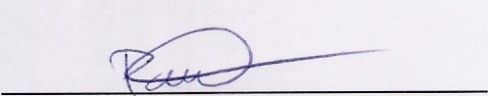    Prof. Dr. Paulo Henrique de Lima Siqueira                Data:   08/03/2024                                  Data:                              ___________________________   Prof. Dr. Paulo Henrique de Lima Siqueira                Data:   08/03/2024                                  Data:                              ___________________________   Prof. Dr. Paulo Henrique de Lima Siqueira                Data:   08/03/2024                                  Data:                              ___________________________   Prof. Dr. Paulo Henrique de Lima Siqueira                Data:   08/03/2024                                  Data:                              ___________________________   Prof. Dr. Paulo Henrique de Lima Siqueira                Data:   08/03/2024                                  Data: